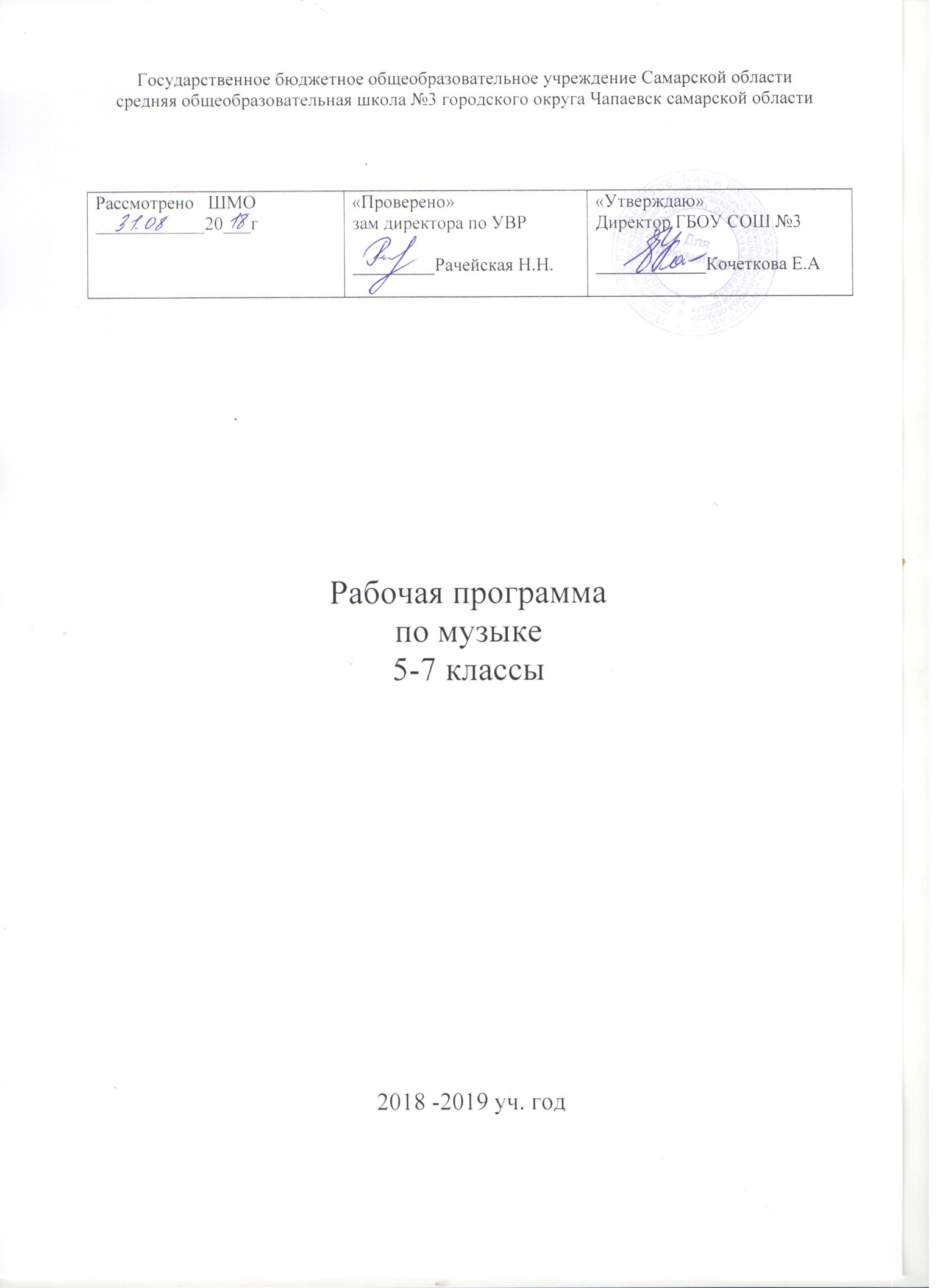 Рабочая программа разработана на основе документов: - Федеральный государственный образовательный стандарт основного общего образования, утвержденный приказом  Минобрнауки России от 17.12.2010 № 1897 (с изменениями и дополнениями от 29.12.2014 №1644, от 31.12.2015 №1577); - Основная образовательная программа основного общего образования ГБОУ СОШ №3 г.о. Чапаевск, утв. 31.08.2018 - Примерная программа по музыке для основного общего образования (2-е изд. – М.: Просвещение, 2014. – 176 с.)  - Авторская программа «Музыка» В.В. Алеева, Т.И. Науменко, Т.Н.  Кичак (8-е изд., стереотип. – М.: Дрофа, 2016. 90,  [6] с.), рабочей программы для общеобразовательных учреждений «Искусство. Музыка. 5-9 классы» В.В. Алеева, Т.И. Науменко, Т.Н.  Кичак (М.: Дрофа, 2014).Учебники:	В данной программе заложены возможности предусмотренного стандартом формирования у обучающихся универсальных учебных действий.	Личностные УУД:- формирование основ гражданской идентичности путём знакомства с героическим историческим прошлым России и переживания гордости и эмоциональной сопричастности подвигам и достижениям её граждан;- становление самосознания и ценностных ориентаций, проявление эмпатии и эстетической восприимчивости;- знание основ здорового образа жизни;- формирование способностей  творческого освоения мира в различных видах и формах музыкальной деятельности.	Регулятивные УУД:- умение определять проблему, ставить учебные цели, проверять достижимость целей с помощью учителя;- умение действовать по заданному алгоритму;- осуществлять констатирующий контроль по результату действия.	Познавательные УУД:- дальнейшее развитие способности наблюдать и рассуждать, критически оценивать собственные действия наряду  с явлениями жизни и искусства;- умение осознанно и произвольно строить речевое высказывание;- овладение навыками ознакомительного чтения, умение выделять главное  и второстепенное в тексте;- самостоятельное выделение и формулирование познавательной цели;- анализ существующего разнообразия музыкальной картины мира;- постановка и формулирование проблемы, самостоятельное создание алгоритмов деятельности при решении проблем творческого характера;- рефлексия способов и условий действия, контроль и оценка процесса и результатов деятельности.     Коммуникативные УУД:- умение выражать свои мысли, обосновывать собственное мнение;- умение аргументировать своё предложение, убеждать и уступать;- умение договариваться, находить общее решение;- умение «слышать другого»;- способность сохранять доброжелательное отношение друг к другу в ситуации конфликта интересов;- взаимоконтроль и взаимопомощь по ходу выполнения задания;- умение с помощью вопросов получать необходимые сведения от партнёра по деятельности;- построение совместной деятельности и поиск  в процессе учебных ситуаций нетрадиционных вариантов решения творческих задач.	Основной методологической характеристикой программы является комплексность, вбирающая в себя ряд общенаучных и педагогических методов и подходов. Среди них следующие:- метод междисциплинарных взаимодействий;- метод проблемного обучения;- метод художественного, нравственно-эстетического познания музыки;- метод эмоциональной драматургии;- метод интонационно-стилевого постижения музыки;- метод художественного контекста;- метод создания «композиций»;- стилевой подход;- системный подход.При реализации содержания программы основными видами практической деятельности на уроке являются: I – слушание музыки (восприятие, расширение представлений, оценка изучаемых музыкальных произведений, размышление о воздействии музыки на человека, её взаимосвязи с другими видами искусства и жизнью), II – выполнение проблемно-творческих заданий (инструментальная импровизация и сочинение, создание музыкально-пластических композиций, театрализованные формы музыкально-творческой деятельности), III – пение (творческое самовыражение учащегося в хоровом и ансамблевом исполнении различных образцов вокальной музыки, воплощение различных музыкальных образов, совершенствование вокально-хоровых умений и навыков, вокально-творческое развитие), IV - музыкально-творческая практика с применением информационно-коммуникационных технологий. Организация видов деятельности предполагает участие всех компонентов учебно-методического комплекта – учебника, дневника музыкальных наблюдений, нотных хрестоматий для учителя, музыкальной фонохрестоматии, каждый из видов деятельности непременно соотносится с содержанием учебника. Межпредметные связи просматриваются через  взаимодействия музыки с:- литературой (сказки Х.К. Андерсена, поэма А.С. Пушкина «Руслан и Людмила», стихотворения  А.С. Пушкина «Зимний вечер», «Вот ветер, тучи нагоняя…», «музыкальная» басня Г.Малера «Похвала знатока», общие понятия для музыки и литературы – интонация, предложение, фраза);- изобразительным искусством (жанровые разновидности – портрет, пейзаж; общие понятия для музыки и живописи – пространство, контраст, нюанс, музыкальная краска);- историей (изучение древнегреческой мифологии – К.В. Глюк «Орфей»);- мировой художественной культурой (особенности художественного направления «импрессионизм»);-  русским языком (воспитание культуры речи через чтение и воспроизведение текста; формирование культуры анализа текста на примере приёма «описание»);- природоведением (многократное акцентирование связи музыки с окружающим миром, природой).Новизна данной рабочей программы определяется  тем, что в неё вводится тема «Искусство исполнительской интерпретации в музыке» (2 часа), где учащиеся знакомятся с творчеством выдающихся российских и зарубежных исполнителей, а также с элементарными приёмами создания и аранжировки музыки для электронных инструментов и создают свои первые творческие работы с применением ИК технологий. Помимо этого тема «Подводим итоги» объединена с темой «Заключительный урок по теме года «Музыка и другие виды искусства».Программа рассчитана на 35 часов в год (1 час в неделю в каждом классе изучения), в том числе контрольных работ - 4.Контроль осуществляется в следующих видах: - входной, текущий, тематический, итоговый.Форма контроля:- самостоятельная работа;- устный опрос;- взаимоопрос;- синквейн;- творческая работа;- музыкальная викторина;- тест.Планируемые результаты освоения учащимися программы по музыкеУчащийся  научится:- наблюдать за многообразными явлениями жизни и искусства, выражать своё отношение к искусству, оценивая художественно-образное содержание произведения в единстве с его формой;- понимать специфику музыки и выявлять родство художественных образов разных искусств (общность тем, взаимодополнение выразительных средств — звучаний, линий, красок), различать особенности видов искусства;- выражать эмоциональное содержание музыкальных произведений в исполнении, участвовать в различных формах музицирования, проявлять инициативу в художественно-творческой деятельности. Учащийся  получит возможность научиться:- принимать активное участие в художественных событиях класса, музыкально-эстетической жизни школы, района, города и др. (музыкальные вечера, музыкальные гостиные, концерты для младших школьников и др.);- самостоятельно решать творческие задачи, высказывать свои впечатления о концертах, спектаклях, кинофильмах, художественных выставках и др., оценивая их с художественно-эстетической точки зрения. 	Ценностные ориентиры содержания программы заключаются:- в формировании и воспитании у обучающихся веры в Россию, чувства личной ответственности за Отечество;- в формировании чувства патриотизма и гражданской солидарности;- в формировании разностороннего, интеллектуально-творческого и духовного развития;- в формировании основ художественного мышления;- в ориентации на успешную социализацию растущего человека, становление его активной жизненной позиции, готовности к взаимодействию и сотрудничеству в современном поликультурном пространстве, ответственности за будущее культурное наследие.Требования к результатам освоения учащимися программы по музыкеВ области личностных результатов:- развитие музыкально-эстетического чувства, проявляющегося в эмоционально-ценностном, заинтересованном отношении к музыке; - совершенствование художественного вкуса;- овладение художественными умениями и навыками в процессе продуктивной музыкально-творческой деятельности;- наличие определённого уровня развития общих музыкальных способностей, включая образное и ассоциативное мышление, творческое воображение;- формирование навыков самостоятельной, целенаправленной, содержательной музыкально-учебной деятельности;- сотрудничество в ходе решения коллективных музыкально-творческих задач.В  области метапредметных результатов:- анализ собственной учебной деятельности и внесение необходимых корректив для достижения запланированных результатов;- проявление творческой инициативы и самостоятельности в процессе овладения учебными действиями;- размышление о воздействии музыки на человека, её взаимосвязи с жизнью и другими видами искусства;- использование разных источников информации, ИК технологий; стремление к самостоятельному общению с искусством и художественному самообразованию;- применение полученных знаний о музыке как виде искусства для решения разнообразных художественно-творческих задач;- наличие аргументированной точки зрения в отношении музыкальных произведений, различных явлений отечественной и зарубежной музыкальной культуры;- участие в музыкальной жизни класса, школы, города; общение, взаимодействие со сверстниками в совместной творческой деятельности.6 класс34 часа                                                        Содержание учебного курсаТема года: «В чём сила музыки»Урок №1.  Музыка душиПостановка проблемы, связанной с изучением главной темы года. Важнейшие аспекты эмоционального воздействия музыки на человека.Урок №2.  Наш вечный спутникМир музыки, сопровождающий человека на протяжении всей его жизни. Мир вещей и мир музыки (соотнесение материального и духовного в жизни человека).Урок №3.  Искусство и фантазияРеальность и фантазия в жизни человека. Претворение творческого воображения в произведениях искусства (на примере «Вальса-фантазии» М. Глинки).Урок №4.  Искусство – память человечестваВозвращение к темам, сюжетам и образам в произведениях искусства разных времён. Легенда о Лете и Мнемозине. Ощущение времени в произведениях искусства (на примере пьесы «Старый замок» из фортепианного цикла «Картинки с выставки» М. Мусоргского). Важнейшие эпохи в истории культуры.Урок №5.  В чём сила музыкиХарактер всеобщего воздействия музыки (на примере второй части Симфонии № . Бетховена и Антракта к III действию из оперы «Лоэнгрин» Р. Вагнера).Урок №6. Волшебная сила музыкиРоль музыки и музыкантов в эпоху античности. Многоплановость художественных смыслов в музыке оркестрового ноктюрна «Сирены» К. Дебюсси.Урок  №7-8. Музыка объединяет людейСозидательная сила музыки (на примере мифа о строительстве города Фивы). Преобразующее воздействие музыки (на примере оды Пиндара). Идея человечества и человечности в Симфонии № . Бетховена.Урок №9. Урок-обобщение по теме «Тысяча миров музыки»Повторение произведений, звучавших в I четверти (слушание).Исполнение песен по выбору обучающихся. Тест и  викторина по теме «Тысяча миров музыки».Урок №10.  Единство музыкального произведенияВ чём проявляются традиции и новаторство в музыкальном произведении. Средства музыкальной выразительности, их роль в создании музыкального произведения (на примере Антракта к III действию из оперы «Лоэнгрин» Р. Вагнера).Урок №11.  «Вначале был ритм»Многообразные проявления ритма в окружающем мире. Ритм – изначальная форма связи человека с жизнью. Порядок, симметрия – коренные свойства ритма. Жанровая специфика музыкальных ритмов: ритм вальса (на примере вальса И. Штрауса «Сказки Венского леса»).Урок №12-13. О чём рассказывает музыкальный ритмРазнообразие претворения трехдольности в танцевальных жанрах. Своеобразие ритма мазурки (на примере мазурки си-бемоль мажор, соч. 7 № 1 Ф. Шопена). Церемонная поступь, выраженная в музыке полонеза (на примере полонеза ля мажор, соч. 40 № 1 Ф. Шопена). Разнообразие претворения трёхдольности в танцевальных жанрах.  Претворение испанских народных ритмов в Болеро М. Равеля.Урок №14. Диалог метра и ритмаОтличие между метром и ритмом. Особенности взаимодействия между метром и ритмом в «Танце с саблями» из балета «Гаянэ» А. Хачатуряна. Роль ритмической интонации в Симфонии № . Бетховена.Урок №15-16. От адажио к престо.Основные темпы в музыке. Зависимость музыкального темпа от характера музыкального произведения. Медленные величественные темпы как выразители углубленных образов (на примере органной хоральной прелюдии «Я взываю к Тебе, Господи» И. С. Баха). Зажигательный народный танец Италии тарантелла (на примере «Неаполитанской тарантеллы» Дж. Россини). Изменения темпов в музыкальных произведениях (на примере фрагмента «Поет зима» из «Поэмы памяти Сергея Есенина» Г. Свиридова).Урок №17. «Мелодия – душа музыки»Мелодия – важнейшее средство музыкальной выразительности. Мелодия как синоним прекрасного. Проникновенность лирической мелодии в «Серенаде» Ф. Шуберта.Урок №18. «Мелодией одной звучат печаль и радость»Свет и радость в «Маленькой ночной серенаде» В. А. Моцарта. Разноплановость художественных образов в творчестве Моцарта. Выражение скорби и печали в Реквиеме В. А. Моцарта (на примере «Лакримоза» из Реквиема В. А. Моцарта).Урок №19. Мелодия «угадывает» нас самихВзаимодействие национальных культур в музыкальных произведениях. «Русское» в балете «Щелкунчик» П. Чайковского. Сила чувств, глубокая эмоциональность мелодий П. Чайковского (на примере Па-де-де из балета «Щелкунчик).Урок №20. Что такое гармония в музыкеМногозначность понятия гармония. Что такое гармония в музыке. Покой и равновесие музыкальной гармонии в Прелюдии до мажор из I тома «Хорошо темперированного клавира» И. С. Баха.Урок №21. Два начала гармонииГармония как единство противоположных начал. Миф о Гармонии. Двойственная природа музыкальной гармонии (взаимодействия мажора и минора, устойчивых и неустойчивых аккордов). Игра «света» и «тени» в Симфонии № 40 В. А. Моцарта.Урок №22. Как могут проявляться выразительные возможности гармонииГармония как важнейший фактор музыкальной драматургии в опере Ж. Бизе «Кармен». Применение композитором метода «забегания вперёд» в увертюре произведения; роль темы роковой страсти в дальнейшем развитии оперы. Ладовый контраст между темами увертюры и темой роковой страсти. (Содержание данной темы следует рассматривать одновременно и как первое введение в тему 7 класса «Музыкальная драматургия».)Урок №23. Красочность музыкальной гармонииУсиление красочности музыкальной гармонии в произведениях, написанных на сказочно-фантастические сюжеты. Мозаика красок и звуков в «Шествии чуд морских» из оперы «Садко» Н. Римского-Корсакова. Всегда ли гармонична музыкальная гармония. Что такое дисгармония? Причины ее возникновения.Урок №24 Мир образов полифонической музыкиСмысл понятия полифония. Выдающиеся композиторы-полифонисты. Эмоциональный строй полифонической музыки. Полифоническая музыка в храме. Жанр канона; его отличительные особенности. Полифонический прием «имитация» (на примере канона В. А. Моцарта «Да будет мир»).Урок №25. Философия фугиФуга как высшая форма полифонических произведений. Интеллектуальный смысл жанра фуги. Круг образов, получивший воплощение в жанре фуги.И. С. Бах. Органная токката и фуга ре минор.Урок №26. Какой бывает музыкальная фактураФактура как способ изложения музыки. Различные варианты фактурного воплощения (на примере фрагментов нотной записи в учебнике, с. 99 – 100). Одноголосная фактура (на примере Первой песни Леля из оперы «Снегурочка» Н. Римского-Корсакова). Мелодия с сопровождением (на примере романса С. Рахманинова «Сирень»). «Фактурный узор»: зрительное сходство фактурного рисунка в аккомпанементе с формой цветка сирени.Урок №27. Пространство фактурыСтремительное движение фигурационной фактуры в романсе С. Рахманинова «Весенние воды». Пространство фактуры во фрагменте «Утро в горах» из оперы «Кармен» Ж. Бизе.Урок №28. Тембры – музыкальные краскиВыражение настроений окружающего мира в музыке через тембры. Характерность тембров скрипки (на примере темы Шехеразады из симфонический сюиты «Шехеразада» Н. Римского-Корсакова и Полета шмеля из оперы «Сказка о царе Салтане» Н. Римского-Корсакова); виолончели (на примере Вокализа С. Рахманинова в переложении для виолончели и фортепиано); флейты (на примере «Шутки» из сюиты № 2 для оркестра И. С. Баха).Урок №29. Соло и туттиСочетания тембров музыкальных инструментов. Симфонический оркестр, его инструментальные группы. Выразительные и изобразительные возможности отдельных тембров и тембровых сочетаний (на примере фрагмента «Три чуда» из оперы «Сказка о царе Салтане» Н. Римского-Корсакова).Урок №30. Громкость и тишина в музыкеВыражение композиторами звуков природы в музыкальной динамике. Динамические нарастания и спады в Шестой «Пасторальной» симфонии Л. Бетховена (на примере IV части «Гроза». Буря»).Урок №31. Тонкая палитра оттенковВыразительные возможности динамики в литературе и музыке. Роль динамических нюансов в создании образа лунной ночи (на примере пьесы К. Дебюсси «Лунный свет»). Изобразительная роль динамики при характеристике музыкальных персонажей (на примере фрагмента произведения «Пробуждение птиц» О. Мессиана).Урок №32-33. По законам красоты.Преобразующее значение музыки. Необходимость сохранения и укрепления духовных запросов человека. Выражение в музыке правды, красоты и гармонии (на примере пьесы ≪Лебедь≫ из фортепианного цикла «Карнавал животных» К. Сен-Санса). Различный смысл выражений «слушать музыку» и «слышать музыку». Драматургическая роль музыки в театральных спектаклях, кинофильмах, телевизионных передачах. Выражение глубины и благородства художественного образа в Адажио Т. Альбинони. Созидание по законам красоты.Урок №34. Музыка радостью нашей стала.Урок №35. Заключительный урок по теме года «В чём сила музыки».Коллективное обсуждение вопросов, обобщающих главную тему года: «В чём сила музыки?»; «Музыка воспитывает в человеке доброе и светлое»; «В чём причина долговечности искусства?».   			                       Тематический план курса7 класс34 часаТема года: «СОДЕРЖАНИЕ И ФОРМА В МУЗЫКЕ» (34ч)Урок 1. «Магическая единственность» музыкального произведения (1ч)Музыкальная форма, объединяющая в едином замысле несколько относительно самостоятельных частей, различных по образному содержанию и структуре. Основные циклические формыХоровое пение:Ю. Шевчук. Что такое  осень. Знать что такое сюита и сонатная форма, сонатаУметь определять смысл, тему, эмоциональное состояние музыкального произведения и объяснять неповторимость музыкальных произведенийСОДЕРЖАНИЕ В МУЗЫКЕ (15ч)Урок 2.Музыку трудно объяснить словами (1ч)Два вида музыкальной образности. Тишина, неподвижность и покой; их воплощение в музыке. Знакомство с различными музыкальными образами тишины и покоя, природы, войны и мира, подвига, борьбы и победы. Интерпретация. Переложение. РемиксСлушание музыки:И. Брамс. Симфония № 3. III часть. Фрагмент;Хоровое пение:Ю. Мигуля. Быть человекомЗнать определение терминов: сюита, соната. Уметь: определять музыкальный образ в прослушиваемом произведении; передавать словами свое отношение к музыке; исполнять песню, применяя отработанные вокально - хоровые навыкиУрок 3-4. Что такое музыкальное содержание (2ч)Музыкальное содержание. Характерные черты человека при создании его музыкального образа. Образ в литературе, изобразительном искусстве и музыке. Музыкальный образ может включать в себя одну или несколько мелодий - это значит иметь одну или несколько гранейСлушание музыки:М. Таривердиев, стихи Н. Добронравова. Маленький принц;Л. Бетховен. Соната № 14 для фортепиано. I часть. Хоровое пение:Ю. Мигуля. Быть человекомЗнать особенности содержания в музыке, сравнивать понятие «образ» в других видах искусства (литературе, изобразительном искусстве). Уметь анализировать музыкальное произведениеКаким бывает музыкальное содержание (4 ч)Урок 5. Музыка, которую необходимо объяснить словами (1ч)Музыка передает тонкие, почти неуловимые движения чувств человека. Программные произведения в музыке. Композиторы о программности в музыкеВоплощение содержания в произведениях программной музыки. Программность обобщающего характера (на примере концерта«Зима» из цикла «Четыре концерта для скрипки с оркестром «Времена года» А. Вивальди).Слушание музыки:А. Вивальди. Зима. I часть. Из цикла «Четыре концерта для скрипки с оркестром «Времена года»;О. Мессиан. Пробуждение птиц. Фрагмент;Хоровое пение:Ю. Шевчук. Что такое  осень. Ю. Мигуля. Быть человекомУметь приводить примеры создания образа человека в музыке, литературе, изобразительном искусстве. Знать  из чего складывается музыкальное содержаниеУрок 6. Ноябрьский образ в пьесе П.Чайковского (1ч)Музыка русской природы. Образ, воображение, изображение (определение в литературе, изобразительном искусстве). Природа в живописи, литературе и музыке. П. Чайковский - музыкальный живописецСвойство программности — расширять и углублять музыкальное содержание.Соотнесение образов поэтического и музыкального произведений (на примере стихотворения Н. Некрасова «Тройка» и пьесы П. Чайковского «На тройке» из фортепианного цикла «Времена года» П. Чайковского).Художественный материал:П о э з и яН. Некрасов. Тройка (фрагмент).М уз ы к аП. Чайковский. Ноябрь. На тройке. Из фортепианного цикла «Времена года» (слушание).Песенный репертуар:Ю. Шевчук. Что такое  осень. Ю. Мигуля. Быть человекомЗнать особенности содержания в музыке, сравнивать понятие «образ» в других видах искусства. Уметь определять характерные черты музыкального.Урок 7. «Восточная» партитура Н.А.Римского-Корсакова «Шехерезада» (1ч)Тема Востока в творчестве русских композиторов. Воплощение конкретизирующей программности в музыкальных образах, темах, интонациях (на примере I части из симфонической сюиты «Шехеразада» Н. Римского-Корсакова).Н. Римскй-Корсаков - великий сказочник в русской музыке. Восточная тема в творчестве Н. Римского-Корсакова. «Шехерезада» - самая цельная симфоническая партитура среди всех программных партитур Н. Римского-Корсакова Слушание музыки:Н. Римский-Корсаков. Симфоническая сюита «Шехеразада». I часть.;Хоровое пение:Ю. Шевчук. Что такое  осень. Ю. Мигуля. Быть человекомЗнать, что музыка может рассказать о человеке. Уметь анализировать музыкальное произведение.Урок 8-9. Когда музыка не нуждается в словах (2ч)Музыка - язык чувств. Тональность, колорит и красочность музыкальных сочинений. Осуществление музыкального содержания в условиях отсутствия литературной программы. Коллективное обсуждение вопроса, связанного с воплощением музыкального образа Этюда ре-диез минор А. Скрябина (интерпретация В. Горовица).  Слушание музыки:А. Скрябин. Этюд ре-диез минор, соч. 8 № 12.Хоровое пение:Г. Струве, стихи Л. Кондратенко. Матерям погибших героевЗнать значение тональности и колорита в музыке. Уметь проанализировать музыкальное произведениеОбобщение пройденного материала. Тестирование. Подведение итогов.МУЗЫКАЛЬНЫЙ ОБРАЗ (3 ч)Урок 10. Лирические образы в музыке (1ч)Что означают выражения «лирическая тема в музыке», «лирический образ в музыкальном произведении». Настроение в музыке. Лирический род в музыке, отличается повышенной мелодичностью и напевностью звучания, лаконичностью художественных образовВоплощение содержания в художественных произведениях малой и крупной формы (на примере картин «Юный нищий» Э. Мурильо и «Триумф Цезаря» А. Мантенья). Связь между образами художественных произведений и формами их воплощения. Выражение единого образа в форме миниатюры. Особенности лирического художественного образа. Мотивы печали и прощания в прелюдии соль-диез минор, соч. 32 № 12 С. Рахманинова.Слушание музыки:С. Рахманинов. Прелюдия соль-диез минор, соч. 32 № 12;Хоровое пение:Г. Струве, стихи Л. Кондратенко. Матерям погибших героевА. Зацепин, стихи Л. Дербенёва. Есть только мигЗнать определение и основные признаки лирического образа. Уметь определять характерные черты музыкального образа в связи с принадлежностью его к лирике. Урок 11. Драматические образы в музыке (1ч)Драматический образ в музыкальном произведении. Формирование восприятия музыкального образа на примере баллады «Лесной царь» Ф. Шуберта Слушание музыки:Ф. Шуберт, стихи И. В. Гёте. Лесной царь;Хоровое пение:Г. Струве, стихи Л. Кондратенко. Матерям погибших героев;А. Зацепин, стихи Л. Дербенёва. Есть только миг.Знать определение и основные признаки драматического образа в музыке. Уметь в музыке увидеть трагедию, почувствовать боль и крик человеческой душиУрок 12. Эпические образы в музыке (1ч)Эпические образы в музыке - это образы не только героев, но и событий истории, образы природы, изображающей Родину в определённую историческую эпоху. Отличие эпоса от лирики и драмы: на первом месте не герой с его личными проблемами, а история. Слушание музыки:Н. Римский-Корсаков. Окиан-море синее. Вступление к опере «Садко».Хоровое пение:Г. Струве, стихи Л. Кондратенко. Матерям погибших героев;А. Зацепин, стихи Л. Дербенёва. Есть только миг.Знать определение и основные признаки эпического образа. Уметь определять и описывать в музыке эпические образы, отличать эпос от лирики и драмыО ЧЕМ «РАССКАЗЫВАЕТ» МУЗЫКАЛЬНЫЙ ЖАНР (4 ч)Урок 13. Память жанра (1ч)Жанры классической музыки: вокальная, танцевальная, вокально-инструментальная, инструментальная, симфоническая музыка, музыкально-театральные жанры. Музыкальные жанры различаются: по характеру, по сюжету, по составу исполнителей, по особенностям формы, по обстоятельствам исполнения Способность музыкальных жанров вызывать определенные образные представления (ассоциативность жанра). Использование композиторами ассоциативных жанров для воплощения определенного содержания (на примере Полонеза ля-бемоль мажор Ф. Шопена).Слушание музыки:Ф. Шопен. Полонез ля-бемоль мажор, соч. 53 № 6;Хоровое пение:В. Мурадели, стихи Лисянского. Школьная тропинка;Знать, чем отличается песня от романса; в чём разница между полькой и маршем - и вальсом, менуэтом, мазуркой.  Уметь: анализировать музыкальное произведение; различать музыкальные жанры и давать им краткую характеристикуУрок 14. Такие разные песни, танцы и марши (1ч)Песня как вид искусства делится на два направления - бытовая и профессиональная. Песня - наиболее простая и распространенная форма вокальной музыкиВзаимодействие и взаимообогащение народных и профессиональных музыкальных жанров. Воплощение народной песенности в произведениях композиторов-классиков (на примере финала Симфонии № 4 П. Чайковского).Музыкальный материал:П. Чайковский. Симфония № 4. IV часть. Фрагмент (слушание);В. Берковский, С. Никитин, стихи М. Величанского. Под музыку Вивальди (пение)Слушание музыки:Во поле берёза стояла. Русская народная песня;П. Чайковский. Симфония № 4. IVчасть. Фрагмент;Хоровое пение:В. Мурадели, стихи Лисянского. Школьная тропинка;В. Берковский, С. Никитин, стихи А. Величанского. Под музыку Вивальди.Знать: виды песен; чем отличается песня от романса. Уметь проявлять навыки вокально-хоровой деятельностиУрок 15. Такие разные песни, танцы и марши (1ч)Марш получает разные названия в зависимости от скорости движения. Церемониальный марш, скорый марш. Марши для духового оркестраСодержательность жанра марша. Общность и отличие в маршах из балета «Щелкунчик» П. Чайковского и оперы «Аида» Дж. Верди.Музыкальный материал:П. Чайковский. Марш. Из балета «Щелкунчик» (слушание); Дж. Верди. Марш. Из оперы «Аида» (слушание)Слушание музыки:П. Чайковский. Вальс. Из оперы «Евгений Онегин». Фрагмент;Ф. Шопен. Вальс си минор, соч. 69 № 2.Хоровое пение:В. Мурадели, стихи Лисянского. Школьная тропинка;В. Берковский, С. Никитин, стихи А. Величанского. Под музыку Вивальди.Знать, в чём разница между полькой и маршем, и вальсом, менуэтом и мазуркой. Уметь: слушать, воспринимать и анализировать музыкальные произведения; определять музыкальный ритмУрок 16. Такие разные песни, танцы и марши (1ч)Танец - вид искусства, в котором художественные образы создаются средствами пластических движений и ритмически четкой и непрерывной сменой выразительных положений человеческого тела. Виды танцевРазнообразие вальсов. Череда сцен, действующих лиц, состояний в Большом вальсе из оперы «Евгений Онегин» П. Чайковского.Состояние мечтательной грусти в вальсе си минор Ф. Шопена.Музыкальный материал:П. Чайковский. Вальс. Из оперы «Евгений Онегин» (слушание);Ф. Шопен. Вальс си минор, соч. 69 № 2 (слушание)Хоровое пение:В. Мурадели, стихи Лисянского. Школьная тропинка;В. Берковский, С. Никитин, стихи А. Величанского. Под музыку Вивальди.Знать, в чём разница между полькой и маршем - и вальсом, менуэтом, мазуркой ФОРМА В МУЗЫКЕ (18ч)Что такое музыкальная форма (3ч)Урок 17. «Сюжеты» и «герои» музыкальной формы (1ч)Что такое музыкальная форма. Форма - система музыкальных средств, примененная для воплощения содержания произведения. Строение, схема музыкального произведения. Главные принципы музыкальной формыСлушание музыки:Р. Вагнер. Антракт к III действию. Из оперы «Лоэнгрин»;Хоровое пение:Е. Крылатов, стихи Н. Добронравова. Я верю только мачтам и мечтам;Э. Колмановский, стихи Л. Дербенёва, И. Шаферана. Московская серенада;Понимать, что такое форма в музыке. Знать виды форм, повторение варьирования, контраста, развития. Уметь определять образное содержание музыкального произведенияУрок 18. «Художественная форма – это ставшее зримым содержание» (1ч)Расширить представления о музыкальной форме как средстве воплощения образного содержания. Основные музыкальные формы и их схемы. Понимание музыкальной формы в узком и широком смысле. Единство содержания и формы — непременный закон искусства (на примере стихотворения «Сонет к форме» В. Брюсова). Связь тональности музыкального произведения с его художественным замыслом, характером (на примере «Лакримоза» из Реквиема В. А. Моцарта и Серенады Ф. Шуберта).Художественный материал:П о э з и яВ. Брюсов. Сонет к форме.Ж и в о п и с ь , а р х и т е к т у р а , д е к о р а т и в н о - п р и к л а д н о е  и с к у с с т в оСобор Нотр-Дам в Париже;Микеланджело. Внутренний вид купола собора св. Петра;Братья Лимбург. Крещение. Из Роскошного часослова герцога Беррийского;Микеланджело. Мадонна Дони;О. У. Пьюджин. Готический диван;Вид лестницы Библиотеки Лауренциана.М у з ы к аВ. А. Моцарт. Реквием. Лакримоза (слушание);Ф. Шуберт. Серенада (слушание).Песенный репертуар:А.3ацепин, стихи Л. Дербенева. Есть только миг. Из кинофильма «Земля Санникова» (пение)Знать определение духовной музыки. Уметь описать образ и определить форму музыки; проявлять навыки вокально-хоровой деятельностиУрок 19. От целого к деталям (1ч)Расширить представления о музыкальной форме как средстве воплощения образного содержания. Основные музыкальные формы и их схемы. Особенности претворения ладотональности в Увертюре к опере «Свадьба Фигаро» В. А. Моцарта («торжествующая жажда жизни).Выражение мотива тоски и одиночества в пьесе «Шарманщик» из вокального цикла «Зимний путь» Ф. Шуберта.Музыкальный материал:В. А. Моцарт. Увертюра к опере «Свадьба Фигаро» (слушание);Ф. Шуберт. Шарманщик. Из вокального цикла «Зимний путь» (слушание);А. Рыбников, стихи Р. Тагора. Последняя поэма (слушание)Знать, что такое форма в музыке. Уметь определять формы вокальной музыки. Закрепить вокально-хоровые Музыкальная композиция (9ч)Урок 20. Какой бывает музыкальная композиция (1ч)Композиция (составление, сочинение) - категория музыковедения и музыкальной эстетики, характеризующая предметное воплощение музыки в виде выработанного и завершённого в себе музыкального произведения, «опуса»Слушание музыки:Л. Бетховен. Симфония № 5. I часть. Фрагмент;М. Равель. Игра воды. Фрагмент;Хоровое пение:Л. Дубравин, стихи М. Пляцковского. Снежинка;*М. Глинка, стихи И. Козлова. Венецианская ночь;А. Гречанинов, стихи народные. Призыв весны;А. Бородин. Спящая княжна (участие в вокальном исполнении);*В. Синявский, стихи М. Владимирова. Благодарим, солдаты, вас!Знать определение композиции в музыке; разновидности музыкальной композиции. Уметь проявлять навыки вокально-хоровой деятельностиУрок 21. Музыкальный шедевр в шестнадцати тактах (период) (1ч)Разнообразие музыкальных образов. Музыкальная форма период, особенности ее строения. Изысканность и лаконизм музыкального образа, воплощенного в форме музыкального периода (на примере Прелюдии ля мажор Ф. Шопена). Слушание музыки:Ф. Шопен. 	Прелюдия ля мажор, соч. 28 № 7;Хоровое пение:Л. Дубравин, стихи М. Пляцковского. Снежинка;*В. Синявский, стихи М. Владимирова. Благодарим, солдаты, вас!Знать определение одночастной формы в музыке. Уметь приводить примеры музыкальных произведений в шестнадцати тактах. Урок 22. Два напева в романсе М. Глинки «Венецианская ночь» (двухчастная форма) (1ч)Двухчастный цикл «прелюдия-фуга» известен со времен барокко. Прелюдия выступает в роли импровизационного вступления к фуге. Циклы «прелюдия-фуга» могут объединяться в более крупные циклы на основе какого-либо формального или тематического принципа. Куплетно-песенные жанры в рамках двухчастной формы. Запев и припев — главные структурные единицы вокальной двухчастности (на примере романса «Венецианская ночь» М. Глинки). Особенности производного контраста (воплощение двух граней одного художественного образа). Состояние душевного покоя, радости и очарования в звуках романса.Слушание музыки:М. Глинка, стихи И. Козлова. Венецианская ночьХоровое пение:В. Синявский, стихи М. Владимирова. Благодарим, солдаты, вас!Знать определение двухчастной формы в музыке. Уметь приводить примеры музыкальных произведений с двухчастной формой; проявлять приобретенные навыки хоровой деятельностиУрок 23. Трехчастная форма. М.Глинка «Я здесь, Инезилья» (1ч)Трехчастность в «Ночной серенаде» Пушкина и Глинки. Трехчастная форма – тип композиционной структуры, применяемый в музыке в качестве формы целой пьесы или ее части. Схема строения трехчастной формы: ABA. Что такое музыкальная репризная трехчастная форма. Реализация музыкального образа в трехчастной форме (на примере романса М. Глинки «Я здесь, Инезилья...»). Производный контраст между разделами формы. Выразительная роль деталей. Слушание музыки:М. Глинка, стихи А. Пушкина. «Я здесь, Инезилья…»Хоровое пение:Л. Дубравин, стихи М. Пляцковского. Снежинка;*В. Синявский, стихи М. Владимирова. Благодарим, солдаты, вас!Знать определение трехчастной формы в музыке, репризы, композиционное по строение трехчастной формы, какие произведения излагаются в трехчастной форме. Уметь приводить примеры трехчастной формы в музыкальных произведенияхУрок 24-25. Многомерность образов в форме рондо (2ч)Рондо - музыкальная форма, сложившаяся под некоторым влиянием лирических стихотворений того же названия. В музыкальном рондо главная тема повторяется. Происхождение связано с народной песенно-танцевальной музыкой. Художественные особенности формы рондо (на примере стихотворения В. Брюсова «Рондо»). Роль рефрена и эпизодов в форме музыкального рондо. Сопоставление двух содержательных планов в романсе «Спящая княжна» А. Бородина. Многоплановость художественного образа в рондо «Джульетта-девочка» из балета «Ромео и «Джульетта» С. ПрокофьеваХудожественный материал:П о э з и яВ. Брюсов. Рондо.М у з ы к аА. Бородин. Спящая княжна (слушание, участие в исполнении);С. Прокофьев. Джульетта-девочка. Из балета «Ромео и Джульетта» (слушание)Знать определение формы рондо и сонатной формы в музыке. Уметь приводить примеры музыкальных произведений, написанных в форме рондо и сонатной форме; характеризовать и сравнивать ихУрок 26. Вариации в «Ленинградской симфонии» Д.Д.Шостаковича(1ч) Образ Великой Отечественной войны в «Ленинградской» симфонии Д. Шостаковича. Стилистические особенности музыки эпохи Великой Отечественной войны. Особенности сложных жанров: симфония. Реализация принципа повторности и развития в форме вариаций. Динамика образа в «Эпизоде нашествия» из «Ленинградской» симфонии Д. Шостаковича Обобщение по теме «Форма в музыке» (обновление содержания в рамках известных форм, значимая роль повторности в процессе музыкального формообразования).Художественный материал:П о э з и я А. Ахматова. Первый дальнобойный в Ленинграде.М у з ы к аД. Шостакович. Симфония № 7 «Ленинградская». часть. Фрагмент «эпизод нашествия» (слушание).Песенный репертуар:В. Синявский, стихи В. Владимирова. Благодарим, солдаты, вас! (пение) Знать о том, что в музыкальных образах слиты воедино судьбы отдельных людей и судьба всего народа. Уметь применять приобретенные навыки вокально-хоровой деятельностиУрок 27. Обобщающий урок по теме: «Музыкальная композиция»Обобщение знаний по теме раздела «Музыкальная композиция». Композиция как категория музыковедения и музыкальной эстетики. «Музыкальное целое»Знать о роли композиции в музыке, о многозначности использования термина «композиция». Уметь применять приобретенные навыки вокально- хоровой деятельностиМузыкальная драматургия (продолжение, 6ч)Урок 28. Музыка в развитии. О связи музыкальной формы и музыкальной драматургии  (1ч)Музыка в развитии. Драматургия музыкальная - система выразительных средств и приёмов воплощения драматического действия в произведениях музыкально-сценического жанра (опере, балете). В чем состоит принципиальное отличие между музыкальной формой и музыкальной драматургией. Осуществление драматургии в форме музыкального произведения (процесс — результат). Особенности взаимодействия статики и динамики в пьесе «Старый замок» из фортепианного цикла «Картинки с выставки» М. Мусоргского.Художественный материал:Ж и в о п и с ьШкола П. дела Франческа. Вид идеального города;А. Альдорфер. Битва Александра.П о э з и яТ. Готье. Средневековье.М у з ы к аМ. Мусоргский. Старый замок. Из фортепианного цикла «Картинки с выставки» (слушание).Песенный репертуар:А. Пахмутова, стихи Р. Рождественского. Просьба (пение)Знать об особенностях развития тем в симфонической драматургии. Уметь определять средства музыкальной выразительности в музыкальных Урок 29. Музыкальный порыв (1ч)Драматургия музыкальных образов. Стилистические особенности музыки русской национальной школы. Музыкальный порыв. Сопоставление образов в музыкальной драматургии. Порывы, мечты и фантазии в «Фантастических пьесах» Р. Шумана (на примере пьесы «Порыв»). «Рельеф» и «фон» в драматургии пьесы «Порыв», их взаимодействие. Сравнение пьес «Старый замок» М. Мусоргского и «Порыв» Р. Шумана с точки зрения различного воплощения музыкальной драматургии (статика и динамика).Слушание музыки:Р. Шуман. Порыв. Из фортепианного цикла «Фантастические пьесы»Хоровое пение:А. Пахмутова, стихи Р. Рождественского. Просьба;Участие в вокальном исполнении эпизодов из оперы «Князь Игорь» (Хор «Слава», хор «Улетай на крыльях ветра», ария князя Игоря)Знать определение музыкальной драматургии, как проявляет себя музыкальная драматургия в миниатюре. Уметь определять образное, сюжетное содержание музыкиУрок 30. Развитие образов и персонажей в оперной драматургии (1ч)Типы музыкальной драматургии. Движение образов и персонажей в оперной драматургии. Музыкальная драматургия балетного спектакля. Средства музыкальной выразительности в опере, балете. Драматургия музыкальных образов. Особенности оперной драматургии (развитие образов и персонажей). Трансформация музыкального образа в опере М. Глинки «Жизнь за царя» (на примере сравнения образа поляков в Сцене польского бала (II действие) и в Сцене в лесу (IV действие).Слушание музыки:М. Глинка. Мазурка. Из оперы «Жизнь за царя». Фрагмент;Хоровое пение:А. Пахмутова, стихи Р. Рождественского. Просьба;Участие в вокальном исполнении эпизодов из оперы «Князь Игорь» (Хор «Слава», хор «Улетай на крыльях ветра», ария князя Игоря);*Знать определение музыкальной драматургии, об особенностях и законах драматургии оперы, балета. Уметь определять образное, сюжетное содержание музыкальных произведений, объяснять единство пластической и музыкальной мысли в балете, синтез компонентов в балетеУрок 31-32. Диалог искусств «Слово о полку Игореве» и «Князь Игорь» (2ч)Воплощение эпического содержания в опере А. Бородина «Князь Игорь». Противопоставление двух образных сфер как основа композиционного строения оперы. Роль хоровых сцен в оперном спектакле. Многогранные характеристики музыкальных образов (ария князя Игоря, ария хана Кончака). Родство музыкальных тем в арии князя Игоря и в плаче Ярославны (проявление арочной драматургии). Обобщение по теме «Оперная драматургия». Композитор А. П. Бородин. Музыка передает глубокие размышления, боль о безмерных страданиях людей, раскрывает борьбу двух начал: добра и зла. Противоборство музыкальных образов в одном произведенииСлушание музыки:А. Бородин. Опера «Князь Игорь». Фрагменты: Хор «Слава» из Интродукции, хор бояр «Мужайся, княгиня» из I действия, хор «Улетай на крыльях ветра» из II действия, ария князя Игоря из II действия, ария хана Кончака из II действия, «Плач Ярославны» из IV действия;Хоровое пение:Г. Комраков, стихи В. Рябцева. Вечный огонь;В. А. Моцарт, русский текст К. Алемасовой. Светлый день. Участие в вокальном исполнении эпизодов из оперы «Князь Игорь» (Хор «Слава», хор «Улетай на крыльях ветра», ария князя Игоря);*Знать понятие симфонии как музыкальной формы, области ее применения. Уметь применять навыки вокально-хоровой деятельностиУрок 33. Развитие музыкальных тем в симфонической драматургии (1ч)Типы музыкальной драматургии, связь с симфонической музыкой. Симфония – жанр музыкального искусства. Области применения симфонии. Происхождение жанра. Симфония - жанр инструментальной музыки многочастной канонизированной формы с фундаментальным мировоззренческим содержанием. Творчество М. И. ГлинкиГлавные особенности симфонической драматургии (последовательность, сочетание, развитие музыкальных тем).Строение симфонического цикла. Музыкальная тема как главный носитель идеи, мысли, содержания произведения. Знакомство с формой сонатного аллегро. Реализация сонатной формы в финале Симфонии № 41 В. А. Моцарта.Взаимодействие гомофонно-гармонической и полифонической форм письма. Роль коды как смыслового итога произведенияСлушание музыки:М. Глинка. Мазурка. Из оперы «Жизнь за царя». Фрагмент;В. А. Моцарт. Симфония № 41 «Юпитер». IV часть.Хоровое пение:Г. Комраков, стихи В. Рябцева. Вечный огонь;В. А. Моцарт, русский текст К. Алемасовой. Светлый день. С. Соснин, стихи Я. Серпина. РодинаЗнать понятие симфонии как музыкальной формы, области ее применения. Уметь применять навыки вокально-хоровой деятельности Урок 34. Формула красоты (1ч)Итоговое обобщение темы «Содержание и форма» в музыке. Обсуждение главных выводов, отражающих неразрывную взаимосвязь содержания и формыПодведение итогов работы за четверть и учебный год. Музыкальная форма в широком и узком значении. Единство содержания и формы. Музыкальный язык. Непрерывность формы и содержания в музыкеЗнать, чем отличается музыкальная драматургия от музыкальной композиции, в чем состоит непрерывность формы и содержания в музыке. Уметь сравнивать обработки одной и той же мелодии разными способами, с тем чтобы наглядно прослеживать формы и содержание в музыкеТематическое планированиекласспредметназвание учебникаавторИздательствоГод издания5МузыкаИскусство. Музыка. 5 кл.Науменко Т.И., Алеева В.В.Дрофа20186МузыкаМузыка.Науменко Т.И., Алеева В.В.Дрофа20187МузыкаМузыкаНауменко У.ИДрофа2018№основные разделыколичество часов1Музыка души.12Тысяча миров музыки.83Как создаётся музыкальное произведение.234Чудесная тайна музыки.3Итого:Итого:351 полугодие1 полугодие162 полугодие2 полугодие19№п/пНазвание раздела, темы урокаКол-вочасов№п/пНазвание раздела, темы урокаКол-вочасовТема года: «СОДЕРЖАНИЕ И ФОРМА В МУЗЫКЕ» Тема года: «СОДЕРЖАНИЕ И ФОРМА В МУЗЫКЕ» 341. «Магическая единственность» музыкального произведения 1СОДЕРЖАНИЕ В МУЗЫКЕ СОДЕРЖАНИЕ В МУЗЫКЕ 152.Музыку трудно объяснить словами 13.Что такое музыкальное содержание 14.Что такое музыкальное содержание 1Каким бывает музыкальное содержание Каким бывает музыкальное содержание 55.Музыка, которую необходимо объяснить словами 16.Ноябрьский образ в пьесе П.Чайковского 17. «Восточная» партитура Н.А.Римского-Корсакова «Шехерезада» 18-9.Когда музыка не нуждается в словах 2Музыкальный образМузыкальный образ310.Лирические образы в музыке 111.Драматические образы в музыке 112.Эпические образы в музыке 1О чём рассказывает музыкальный жанрО чём рассказывает музыкальный жанр413.Память жанра 114.Такие разные песни, танцы и марши 115.Такие разные песни, танцы и марши 116.Такие разные песни, танцы и марши 1ФОРМА В МУЗЫКЕ ФОРМА В МУЗЫКЕ 18Что такое музыкальная формаЧто такое музыкальная форма317. «Сюжеты» и «герои» музыкальной формы 118. «Художественная форма – это ставшее зримым содержание» 119.От целого к деталям 1Музыкальная композиция Музыкальная композиция 820.Какой бывает музыкальная композиция 121Музыкальный шедевр в шестнадцати тактах (период) 122.Два напева в романсе М. Глинки «Венецианская ночь» (двухчастная форма) 123.Трехчастная форма. М.Глинка «Я здесь, Инезилья» 124.Многомерность образов в форме рондо 125.Многомерность образов в форме рондо 126.Вариации в «Ленинградской симфонии» Д.Д.Шостаковича 127.Обобщающий урок по теме: «Музыкальная композиция»1Музыкальная драматургия Музыкальная драматургия 728.Музыка в развитии. О связи музыкальной формы и музыкальной драматургии  129.Музыкальный порыв 130.Развитие образов и персонажей в оперной драматургии 131.Диалог искусств «Слово о полку Игореве» и «Князь Игорь» 1    32.Диалог искусств «Слово о полку Игореве» и «Князь Игорь» 133.Развитие музыкальных тем в симфонической драматургии 134.Формула красоты 1